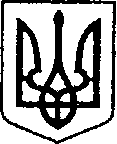 УКРАЇНАЧЕРНІГІВСЬКА ОБЛАСТЬН І Ж И Н С Ь К А    М І С Ь К А    Р А Д АВ И К О Н А В Ч И Й    К О М І Т Е Т  Р І Ш Е Н Н Я                                                        від  30  вересня 2021 року	             м. Ніжин		                   №  371Про створення комісії з проведення інвентаризації водних об‘єктів, лісових ресурсів, об‘єктів державної та комунальної власності на території Ніжинської територіальної громади.Відповідно до статей 33, 42, 52, 53, 59,73 Закону України « Про місцеве самоврядування в Україні», Регламенту виконавчого комітету Ніжинської міської ради VIII скликання, затвердженого рішенням міської ради від 24.12.2020 року № 27-4/2020, листа Чернігівської обласної державної адміністрації Департаменту екології та природних ресурсів № 01-06/2936 від 23.09.2021 року, посилаючись на  пункт 5 рішення Ради національної безпеки і оборони України від 15.04.2021 «Про заходи державної регіональної політики на підтримку децентралізації влади», введеного в дію Указом Президента України від 29.04.2021 № 180/2021 щодо проведення інвентаризації водних об’єктів, лісових ресурсів, об’єктів державної та комунальної власності, що знаходяться на території територіальних громад, враховуючи листи Деснянського басейнового управління водних ресурсів  від 25.08.2021 року №1106/3-1/ДС/25-21 та Державного агентства лісових ресурсів України від 14.09.2021 за № 02-18/7356-21, виконавчий комітет Ніжинської міської ради вирішив:Створити комісію з проведення інвентаризації водних об‘єктів, лісових ресурсів, об‘єктів державної та комунальної власності на території Ніжинської територіальної громади у складі:Голова комісії: Вовченко Федір Іванович – перший заступник міського голови з питань діяльності виконавчих органів ради.Заступник голови комісії: Кушніренко Анатолій Миколайович – начальник управління житлово-комунального господарства та будівництва Ніжинської міської ради.Секретар комісії: Яковенко Валентина Володимирівна – начальник відділу земельних відносин управління комунального майна та земельних відносин Ніжинської міської ради;Члени комісії:Бондар Юрій Олександрович – провідний інженер  з використання водних ресурсів Ніжинської ЕД Деснянського БУВР;Марахонько Олександр Іванович – головний лісничий Державного підприємства « Ніжинське лісове господарство»;Парубець Дмитро Анатолійович – головний спеціаліст комунального відділу управління житлово-комунального господарства та будівництва Ніжинської міської ради;Дяконенко Ірина Ігорівна – головний спеціаліст відділу містобудування та архітектури виконавчого комітету Ніжинської міської ради;Рашко Андрій Миколайович – головний спеціаліст сектора з питань претензійно-позовної роботи та запобігання корупції відділу юридично-кадрового забезпечення;Пелехай Любов Миколаївна – староста Кунашівсько-Переяслівського старостинського округу.У разі відсутності члена комісії можлива участь у роботі комісії уповноваженої особи.На період відсутності голови комісії, його повноваження здійснює заступник голови комісії.На період відсутності секретаря комісії, його повноваження здійснює обрана зі складу членів комісії особа, шляхом голосування більшістю членів комісії.Засідання комісії є правочинним у разі присутності не менше двох третин її кількісного складу.Рішення вважається прийнятим, якщо за нього проголосувала більшість від  присутніх на засіданні членів комісії.Рішення виконавчого комітету Ніжинської міської ради Чернігівської області від 16.09.2021 року за № 349 «Про створення комісії з проведення інвентаризації водних об’єктів на території Ніжинської територіальної громади» вважати таким , що втратило чинність.Начальнику управління комунального майна та земельних відносин Ніжинської міської ради Чернігівської області Онокало І.А., забезпечити оприлюднення даного рішення на сайті Ніжинської міської ради протягом п’яти робочих днів з дня прийняття.Контроль за виконанням даного рішення покласти на першого заступника міського голови з питань діяльності виконавчих органів ради Вовченка Ф.І.Головуючий на засіданні виконавчого Комітету Ніжинської міської радиПерший заступник міського голови з питань діяльності виконавчих органівНіжинської міської  ради                                                     Федір ВОВЧЕНКОПояснювальна запискадо проекту рішення Ніжинської міської ради «Про створення комісії з проведення інвентаризації водних об‘єктів, лісових ресурсів, об‘єктів державної та комунальної власності на території Ніжинської територіальної громади»Даний проект підготовлений відповідно до статей 33, 42, 52, 53, 59,73 Закону України «Про місцеве самоврядування в Україні», Регламенту виконавчого комітету Ніжинської міської ради VIII скликання, затвердженого рішенням міської ради від 24.12.2020 року № 27-4/2020, листа Чернігівської обласної державної адміністрації Департаменту екології та природних ресурсів № 01-06/2936 від 23.09.2021 року, посилаючись на  пункт 5 рішення Ради національної безпеки і оборони України від 15.04.2021 «Про заходи державної регіональної політики на підтримку децентралізації влади», введеного в дію Указом Президента України від 29.04.2021 № 180/2021 щодо проведення інвентаризації водних об’єктів, лісових ресурсів, об’єктів державної та комунальної власності, що знаходяться на території територіальних громад, враховуючи листи Деснянського басейнового управління водних ресурсів  від 25.08.2021 року №1106/3-1/ДС/25-21 та Державного агентства лісових ресурсів України від 14.09.2021 за № 02-18/7356-21.Даний проект рішення виноситься на розгляд виконавчого комітету у зв’язку з необхідністю створення комісії по інвентаризації водних об‘єктів, лісових ресурсів, об‘єктів державної та комунальної власності на території Ніжинської територіальної громади.Начальник управління комунальногомайна та земельних відносин                                                    Ірина ОНОКАЛОПодає: Начальник управління комунального майна та земельних відносинНіжинської міської ради 				                   Ірина ОНОКАЛОПогоджують:Перший заступникміського голови з питаньдіяльності виконавчих органівНіжинської міської  ради				                   Федір ВОВЧЕНКОКеруючий справами виконавчогокомітету Ніжинської міської ради			                   Валерій САЛОГУБНачальник відділу містобудування та архітектури, головний архітектор                             Вікторія  МИРОНЕНКОНачальник відділу юридично- кадрового забезпечення				  		    В’ячеслав ЛЕГАГоловний спеціаліст – юрист відділу бухгалтерськогообліку, звітності та правового забезпечення управліннікомунального майна та земельних відносин Ніжинськоїміської ради					   		     Сергій САВЧЕНКО